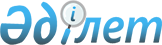 Об утверждении бюджета Беловского сельского округа Мамлютского района Северо-Казахстанской области на 2020-2022 годыРешение маслихата Мамлютского района Северо-Казахстанской области от 31 декабря 2019 года № 63/4. Зарегистрировано Департаментом юстиции Северо-Казахстанской области 9 января 2020 года № 5803.
      Сноска. Вводится в действие с 01.01.2020 в соответствии с пунктом 6 настоящего решения.
      В соответствии статьи 9-1, пунктом 2 статьи 75 Бюджетного кодекса Республики Казахстан от 4 декабря 2008 года, пунктом 2-7 статьи 6 Закона Республики Казахстан от 23 января 2001 года "О местном государственном управлении и самоуправлении в Республике Казахстан" маслихат Мамлютского района Северо-Казахстанской области РЕШИЛ:
      1. Утвердить бюджет Беловского сельского округа Мамлютского района Северо-Казахстанской области на 2020-2022 годы согласно приложениям 1, 2 и 3 соответственно к настоящему решению, в том числе на 2020 год в следующих объемах:
      1) доходы –35159,8 тысяч тенге:
      налоговые поступления – 825 тысяч тенге;
      неналоговые поступления – 0 тысяч тенге;
      поступления от продажи основного капитала – 0 тысяч тенге;
      поступления трансфертов – 34334,8 тысячи тенге;
      2) затраты – 35159,8 тысяч тенге;
      3) чистое бюджетное кредитование – 0 тысяч тенге:
      бюджетные кредиты– 0 тысяч тенге; 
      погашение бюджетных кредитов– 0 тысяч тенге;
      4) сальдо по операциям с финансовыми активами – 0 тысяч тенге:
      приобретение финансовых активов – 0 тысяч тенге;
      поступление от продажи финансовых активов государства – 0 тысяч тенге;
      5) дефицит (профицит) бюджета – 0 тысяч тенге;
      6) финансирование дефицита (использование профицита) бюджета – 0 тысяч тенге;
      поступления займов – 0 тысяч тенге;
      погашение займов – 0 тысяч тенге;
      используемые остатки бюджетных средств – 0 тысяч тенге.
      Сноска. Пункт 1 в редакции решения маслихата Мамлютского района Северо-Казахстанской области от 02.06.2020 № 71/3 (вводится в действие с 01.01.2020); от 15.12.2020 № 80/4 (вводится в действие с 01.01.2020).


      2. Установить, что доходы бюджета сельского округа на 2020 год формируются в соответствии с Бюджетным кодексом Республики Казахстан за счет следующих налоговых поступлений:
      1) индивидуальный подоходный налог по доходам, подлежащим обложению самостоятельно физическими лицами, у которых на территории села расположено заявленное при постановке на регистрационный учет в органе государственных доходов:
      место нахождения – для индивидуального предпринимателя, частного нотариуса, частного судебного исполнителя, адвоката, профессионального медиатора;
      место жительства – для остальных физических лиц;
      2) налог на имущество физических лиц по объектам обложения данным налогом, находящимся на территории села, сельского округа;
      3) земельный налог на земли населенных пунктов с физических и юридических лиц по земельным участкам, находящимся на территории села;
      4) налог на транспортные средства:
      с физических лиц, место жительства которых находится на территории села;
      с юридических лиц, место нахождения которых, указываемое в их учредительных документах, располагается на территории села;
      5) плата за размещение наружной (визуальной) рекламы:
      на открытом пространстве за пределами помещений в селе;
      в полосе отвода автомобильных дорог общего пользования, проходящих через территории села, сельского округа;
      на открытом пространстве за пределами помещений вне населенных пунктов и вне полосы отвода автомобильных дорог общего пользования.
      3. Установить, что доходы бюджета сельского округа формируется за счет следующих неналоговых поступлений:
      1) штрафы, налагаемые акимами сельских округов за административные правонарушения;
      2) добровольные сборы физических и юридических лиц;
      3) доходы от коммунальной собственности села, сельского округа (коммунальной собственности местного самоуправления):
      поступления части чистого дохода коммунальных государственных предприятий, созданных по решению аппарата акима сельского округа;
      доходы на доли участия в юридических лицах, находящиеся в коммунальной собственности села, сельского округа (коммунальной собственности местного самоуправления);
      доходы от аренды имущества коммунальной собственности села, сельского округа (коммунальной собственности местного самоуправления);
      другие доходы от коммунальной собственности села, сельского округа (коммунальной собственности местного самоуправления);
      4) другие неналоговые поступления в бюджет сельского округа.
      4. Установить, что доходы бюджета сельского округа формируются за счет следующих поступлений от продажи основного капитала:
      деньги от продажи государственного имущества, закрепленного за государственными учреждениями, финансируемыми из бюджета сельского округа.
      5. Учесть в бюджете субвенцию, передаваемую из районного бюджета в бюджет сельского округа на 2020 год, в сумме 22298 тысяч тенге. 
      5-1. Учесть в бюджете обьемы целевых текущих транфертов передаваемых из районного бюджета в бюджет Беловского сельского округа Мамлютского района Северо-Казахстанской области на 2020 год в сумме 2500 тысяч тенге. 
      Сноска. Решение дополнено пунктом 5-1 в соответствии с решением маслихата Мамлютского района Северо-Казахстанской области от 15.04.2020 № 68/3 (вводится в действие с 01.01.2020); в редакции решения маслихата Мамлютского района Северо-Казахстанской области от 02.06.2020 № 71/3 (вводится в действие с 01.01.2020).


      6. Настоящее решение вводится в действие с 1 января 2020 года. Бюджет Беловского сельского округа Мамлютского района Северо-Казахстанской области на 2020 год 
      Сноска. Приложение 1 в редакции решения маслихата Мамлютского района Северо-Казахстанской области от 02.06.2020 № 71/3 (вводится в действие с 01.01.2020) от 15.12.2020 № 80/4 (вводится в действие с 01.01.2020). Бюджет Беловского сельского округа Мамлютского района Северо-Казахстанской области на 2021 год
      Продолжение таблицы Бюджет Беловского сельского округа Мамлютского района Северо-Казахстанской области на 2022 год
      Продолжение таблицы
					© 2012. РГП на ПХВ «Институт законодательства и правовой информации Республики Казахстан» Министерства юстиции Республики Казахстан
				
      Председатель сессии маслихата 
Мамлютского района 
Северо-Казахстанской области 

М. Линник

      Секретарь маслихата 
Мамлютского района 
Северо-Казахстанской области 

Р. Нурмуканова
Приложение 1 
к решению маслихата 
Мамлютского района 
Северо-Казахстанской области 
от 31 декабря 2019 года № 63/4
Категория
Категория
Категория
Наименование
Сумма, тысяч тенге
Класс
Класс
Наименование
Сумма, тысяч тенге
Подкласс
Наименование
Сумма, тысяч тенге
1
2
3
4
5
1) Доходы
35159, 8
1
Налоговые поступления
825
01
Подоходный налог
48,5
2
Индивидуальный подоходный налог
48,5
04
Налоги на собственность
776,5
1
Налоги на имущество
23
3
Земельный налог
70,8
4
Налог на транспортные средства
682,7
2
Неналоговые поступления
0
3
Поступления от продажи основного капитала
0
4
Поступления трансфертов
34334, 8
02
Трансферты из вышестоящих органов государственного управления
34334, 8
3
Трансферты из районного (города областного значения) бюджета
34334, 8
Функциональная группа
Функциональная группа
Функциональная группа
Наименование
Сумма, тысяч тенге
Администратор бюджетных программ
Администратор бюджетных программ
Наименование
Сумма, тысяч тенге
Программа
Наименование
Сумма, тысяч тенге
1
2
3
4
5
2) Затраты
35159, 8
01
Государственные услуги общего характера
16929,7
124
Аппарат акима города районного значения, села, поселка,сельского округа
16929,7
001
Услуги по обеспечению деятельности акима города районного значения, села, поселка, сельского округа
15729,7
022
Капитальные расходы государственного органа
1200
04
Образование
290
124
Аппарат акима города районного значения, села, поселка,сельского округа
290
005
Организация бесплатного подвоза учащихся до ближайшей школы и обратно в сельской местности
290
07
Жилищно-коммунальное хозяйство
1480
124
Аппарат акима города районного значения, села, поселка, сельского округа
1480
008
Освещение улиц населенных пунктов
3831
009
Обеспечение санитарии населенных пунктов
300
014
Организация водоснабжения населенных пунктов
2200
08
Культура спорт туризм и информационное пространство
3987
124
Аппарат акима города районного значения, села, поселка, сельского округа
3987
006
Поддержка культурно-досуговой работы на местном уровне
3987
12
Транспорт и коммуникации
1200
124
Аппарат акима города районного значения, села, поселка, сельского округа
1200
013
Обеспечение функционирования автомобильных дорог в городах районного значения, селах, поселках, сельских округах
1200
13
Прочие
2706, 3
124
Аппарат акима города районного значения, села, поселка, сельского округа
2706, 3
040
Реализация мероприятий для решения вопросов обустройства населенных пунктов в реализацию мер по содействию экономическому развитию регионов в рамках Государственной программы развития регионов до 2025 года
2706, 3
3) Чистое бюджетное кредитование
0
Бюджетные кредиты
0
5
Погашение бюджетных кредитов
0
4) Сальдо по операциям с финансовыми активами
0
Приобретение финансовых активов
0
 6
Поступления от продажи финансовых активов государства
0
5) Дефицит (профицит) бюджета
0
6) Финансирование дефицита (использование профицита ) бюджета
0
7
Поступления займов
0
16
Погашение займов
0
Категория
Категория
Категория
Наименование
Сумма, тысяч тенге
Класс
Класс
Наименование
Сумма, тысяч тенге
Подкласс
Наименование
Сумма, тысяч тенге
8 
Используемые остатки бюджетных средств
0
01
Остатки бюджетных средств
 0
1
Свободные остатки бюджетных средств
 0Приложение 2 
к решению маслихата 
Мамлютского района 
Северо-Казахстанской области 
от 31 декабря 2019 года № 63/4
Категория
Категория
Категория
Наименование
Сумма, тысяч тенге
Класс
Класс
Наименование
Сумма, тысяч тенге
Подкласс
Наименование
Сумма, тысяч тенге
1
2
3
4
5
1) Доходы
23628
1
Налоговые поступления
825
01
Подоходный налог
2
2
Индивидуальный подоходный налог
2
04
Налоги на собственность
823
1
Налоги на имущество
9
3
Земельный налог
105
4
Налог на транспортные средства 
709
4
Поступления трансфертов
22803
02
Трансферты из вышестоящих органов государственного управления
22803
3
Трансферты из районного (города областного значения) бюджета
22803
Функциональная группа
Функциональная группа
Функциональная группа
Наименование
Сумма, тысяч тенге
Администратор бюджетных программ
Администратор бюджетных программ
Наименование
Сумма, тысяч тенге
Программа
Наименование
Сумма, тысяч тенге
1
2
3
4
5
2) Затраты
23628
01
Государственные услуги общего характера
14007
124
Аппарат акима города районного значения, села, поселка,сельского округа
14007
001
Услуги по обеспечению деятельности акима города районного значения, села, поселка, сельского округа
14007
04
Образование
916
124
Аппарат акима города районного значения, села, поселка,сельского округа
916
005
Организация бесплатного подвоза учащихся до ближайшей школы и обратно в сельской местности
916
07
Жилищно-коммунальное хозяйство
1558
124
Аппарат акима города районного значения, села, поселка, сельского округа
1558
008
Освещение улиц населенных пунктов
505
009
Обеспечение санитарии населенных пунктов
316
014
Организация водоснабжения населенных пунктов
737
08
Культура спорт туризм и информационное пространство 
4027
124
Аппарат акима города районного значения, села, поселка, сельского округа
4027
006
Поддержка культурно-досуговой работы на местном уровне 
4027
12
Транспорт и коммуникации
211
124
Аппарат акима города районного значения, села, поселка, сельского округа
211
013
Обеспечение функционирования автомобильных дорог в городах районного значения, селах, поселках, сельских округах
211
13
Прочие
2909
124
Аппарат акима города районного значения, села, поселка, сельского округа
2909
040
Реализация мероприятий для решения вопросов обустройства населенных пунктов в реализацию мер по содействию экономическому развитию регионов в рамках Государственной программы развития регионов до 2025 года
2909
3) Чистое бюджетное кредитование
0
Бюджетные кредиты
0
5
Погашение бюджетных кредитов
0
4) Сальдо по операциям с финансовыми активами
0
Приобретение финансовых активов
0
 6
Поступления от продажи финансовых активов государства
0
5) Дефицит (профицит) бюджета
0
6) Финансирование дефицита (использование профицита ) бюджета
0
7
Поступления займов
0
16
Погашение займов
0
Категория
Категория
Категория
Наименование
Сумма, тысяч тенге
Класс
Класс
Наименование
Сумма, тысяч тенге
Подкласс
Наименование
Сумма, тысяч тенге
8 
Используемые остатки бюджетных средств
0
01
Остатки бюджетных средств
 0
1
Свободные остатки бюджетных средств
 0Приложение 3 
к решению маслихата 
Мамлютского района 
Северо-Казахстанской области 
от 31 декабря 2019 года № 63/4
Категория
Категория
Категория
Наименование
Сумма, тысяч тенге
Класс
Класс
Наименование
Сумма, тысяч тенге
Подкласс
Наименование
Сумма, тысяч тенге
1
2
3
4
5
1) Доходы
24161
1
Налоговые поступления
825
01
Подоходный налог
2
2
Индивидуальный подоходный налог
2
04
Налоги на собственность
823
1
Налоги на имущество
9
3
Земельный налог
105
4
Налог на транспортные средства 
709
4
Поступления трансфертов
23336
02
Трансферты из вышестоящих органов государственного управления
23336
3
Трансферты из районного (города областного значения) бюджета
23336
Функциональная группа
Функциональная группа
Функциональная группа
Наименование
Сумма, тысяч тенге
Администратор бюджетных программ
Администратор бюджетных программ
Наименование
Сумма, тысяч тенге
Программа
Наименование
Сумма, тысяч тенге
1
2
3
4
5
2) Затраты
24161
01
Государственные услуги общего характера
14200
124
Аппарат акима города районного значения, села, поселка, сельского округа
14200
001
Услуги по обеспечению деятельности акима города районного значения, села, поселка, сельского округа
14200
04
Образование
965
124
Аппарат акима города районного значения, села, поселка,сельского округа
965
005
Организация бесплатного подвоза учащихся до ближайшей школы и обратно в сельской местности
965
07
Жилищно-коммунальное хозяйство
1641
124
Аппарат акима города районного значения, села, поселка, сельского округа
1641
008
Освещение улиц населенных пунктов
532
009
Обеспечение санитарии населенных пунктов
333
014
Организация водоснабжения населенных пунктов
776
08
Культура спорт туризм и информационное пространство 
4069
124
Аппарат акима города районного значения, села, поселка, сельского округа
4069
006
Поддержка культурно-досуговой работы на местном уровне 
4069
12
Транспорт и коммуникации
222
124
Аппарат акима города районного значения, села, поселка, сельского округа
222
013
Обеспечение функционирования автомобильных дорог в городах районного значения, селах, поселках, сельских округах
222
13
Прочие
3064
124
Аппарат акима города районного значения, села, поселка, сельского округа
3064
040
Реализация мероприятий для решения вопросов обустройства населенных пунктов в реализацию мер по содействию экономическому развитию регионов в рамках Государственной программы развития регионов до 2025 года
3064
3) Чистое бюджетное кредитование
0
Бюджетные кредиты
0
5
Погашение бюджетных кредитов
0
4) Сальдо по операциям с финансовыми активами
0
Приобретение финансовых активов
0
 6
Поступления от продажи финансовых активов государства
0
5) Дефицит (профицит) бюджета
0
6) Финансирование дефицита (использование профицита ) бюджета
0
7
Поступления займов
0
16
Погашение займов
0
Категория
Категория
Категория
Наименование
Сумма, тысяч тенге
Класс
Класс
Наименование
Сумма, тысяч тенге
Подкласс
Наименование
Сумма, тысяч тенге
8 
Используемые остатки бюджетных средств
0
01
Остатки бюджетных средств
 0
1
Свободные остатки бюджетных средств
 0